	 	Academic Year 2023-2024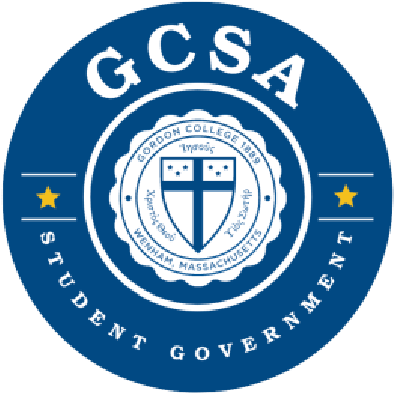 Daniel L. Lovelace Executive Vice President Gordon College Student Association Daniel.Lovelace@gordon.edu Application for Annual Charter Renewal Current Organization Name Exact Name of Organization Current Mission Statement Current Mission Statement as Chartered iii. Requested Charter status for 2023-2024 (Please circle one option) Yes, our organization requests a renewal of our charter No, our organization does not request a renewal of our charter (Under the implementation of the new chartering system, organizations who do not seek “renewal” this Fall of 2023 will not have a charter and will be effectively de-chartered) Changes to Organization Name Leave blank unless you are requesting an organizational name change for your charter Change of Mission Statement Leave blank unless you are requesting a mission statement change for your charter Operational Information for 2023-2024 vi. Operational Intent (Please circle the option that best fits your club's intent) Our organization will be active for the full academic year (Fall 2023-2024) Special circumstance: Our organization will be active only for the Fall Semester of 2023 Our organization will be active only for the Spring Semester of 2024 Our organization will not be active for the 2023-2024 Academic Year, but will be active for 2024-2025 academic year iv. Our organization will be discontinued Explanation for Special Circumstances (Leave blank if you circled option A under section VI. Operational Intent) Goals for 2023-2024 Briefly Describe the goals of your Organization for the AY 2023-2024 ix. Student Officers 2023-2024 All students serving in any leadership capacity in your organization should be listed.  The listed roles of President, Treasurer, and Secretary are required and are for official GCSA record purposes. They need not correspond to the position names used in your organization. On this form, you should list your primary leader as “President,” your financial leader as “treasurer,” and your recordkeeper as “secretary.” For filing purposes, a student may serve multiple roles. x. Signature of the President 	In agreement to all information above 	 ____________________________________________________                          ___________________ President's signature:   	 	 	 	 	 	 	Date: Faculty/Staff Advisor Agreement __________________________________________________________ Every student organization must be advised by a faculty or staff member of the college. This requirement must be met for an organization to maintain active status and is also a prerequisite for the consideration of any application for a new organization. Depending on the risks of the types of activities that the student organization participates in, there are varying levels of responsibility that the advisor will need to commit to. Generally, low-risk organizations require an advisor that is connected. Moderate-risk organizations may require an advisor that is involved. Higher-risk organizations require the highest level of advising; Actively Engaged. xi. Name of Faculty/Staff Advisor  (Name of the Faculty or Staff Member Advising the Organization for AY 2023-2024) xii. Agreement to the responsibilities of Advising  (Select one of the three levels of advising that you can commit to (Connected, Involved, Actively Engaged): Connected Advisor Responsibilities: Meets twice monthly with student leaders (approx. 2 hours/month), offering advice and direction for their development as effective organizational leaders  Provides assistance regarding purchases and the budget-review process.  o Provides advice and direct involvement in issues related to club activity, student performance, or violations of College policy.  Provides assistance in college risk management for club projects and activities.  o Orients any new Advisor to the purpose of the club and its leaders Involved Advisor Responsibilities: Meets twice monthly with the organization’s leaders (approx. 2 hrs/month), offering advice and direction for their development as effective organizational leaders  Provides assistance regarding purchases and the budget-review process. o ‧ Provides advice and direct involvement in issues related to club activity, student performance, or violations of College policy.  Provides assistance in college risk management for club projects and activities.  Orients any new Advisor to the purpose of the club and its leaders  o Participates in club activities and projects; modeling living, leading, and learning.  o Aids in the promotion of the club and related projects and activities.  Connects club leadership with external sources related to club mission and values.  Travels with club leadership to conferences or other opportunities to extend learning (Advisors must attend any club outing that is out-of-state).  Cultivates an expectation of learning and service in projects and activities of the club. ❑ Actively Engaged Advisor Responsibilities: Meets 3-4 times monthly with the organization’s leaders (approx. 3-4 hrs/month), offering advice and direction for their development as effective organizational leaders. Is active in leadership development of current leaders and teams and recruitment of future leaders and teams. Provides assistance and oversight regarding purchases and the budget-review process.  Provides advice and direct involvement in issues related to club activity, student performance, or violations of College policy.  Provides assistance in college risk management for club projects and activities.  Orients any new Advisor to the purpose of the club and its leaders. Participates in club activities and projects; modeling living, leading, and learning.  Aids in the promotion of the club and related projects and activities.  o Connects club leadership with external sources related to club mission and values. Travels with club leadership to conferences or other opportunities to extend learning (Advisors must attend any club outing that is out-of-state).  Cultivates an expectation of learning and service in projects and activities of the club. xiii. Faculty/Staff Advisor Signature Please review the form and sign below to agree Check this box if you have read and agree to all portions of this form Check this box if you agree to serve as the advisor for this organization ❑ Check this box if you are new to advising ____________________________________________________                          ___________________ Signature:  	 	                	 	 	 	 	 	Date: Full Name Expected Graduation Year President Treasurer Secretary Other Officers Other Officers Other Officers Other Officers Other Officers Other Officers Other Officers 